Cartooning for peace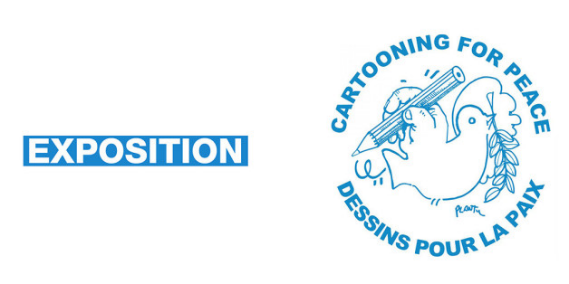 « Dessins pour la paix »Quelques questions pour guider ta visite de l’expo…Nom : ……………………………….   Prénom : ……………………………………. Classe : …..Le dessin de presseObserve le logo de l’association. Que représente-t-il ? Pourquoi ?………………………………………………………………………………………………………………………………………………………………………………………………………………………………………………………………………………………………………………………………………………………………………………………………………………………………………………Quelle est la différence entre un dessin de presse et un autre dessin ? A quoi sert-il ?………………………………………………………………………………………………………………………………………………………………………………………………………………………………………………………………………………………………………………………………………………………………………………………………………………………………………………Cite quelques journaux qui en publient régulièrement.Aide-toi des différents panneaux…………………………………………………………………………………………………………………………………………………………………………………………………………………………………………………………………………………………………………………………………………………………………………………………………………………………………………………Liberté d’expression !Quels textes protègent la liberté d’expression ?………………………………………………………………………………………………………………………………………………………………………………………………………………………………………………………………………………………………………………………………………………………………………………………………………………………………………………Quelles sont les limites apportées à la loi ?………………………………………………………………………………………………………………………………………………………………………………………………………………………………………………………………………………………………………………………………………………………………………………………………………………………………………………Peut-on rire de tout ?Relie les mots à leur définition :Définitions : dictionnaire LaroussePour toi, une caricature est-elle toujours drôle ?………………………………………………………………………………………………………………………………………………………………………………………………………………………………………………………………………………………………Choisis un dessin qui te fait rire et un dessin qui ne te fait pas rire sur les différents panneaux. Explique tes choix en quelques mots.………………………………………………………………………………………………………………………………………………………………………………………………………………………………………………………………………………………………………………………………………………………………………………………………………………………………………………………………………………………………………………………………………………………………………………………………Le rôle d’internetEn général, pourquoi utilises-tu Internet ?………………………………………………………………………………………………………………………………………………………………………………………………………………………………………………………………………………………………………………………………………………………………………………………………………………………………………………Cherche dans le panneau « le rôle d’Internet » le dessin de Chappatte : qui montre-t-il ? Que veut-il dénoncer ?………………………………………………………………………………………………………………………………………………………………………………………………………………………………………………………………………………………………………………………………………………………………………………………………………………………………………………Vivre ensembleQue représente ce dessin de Bado ?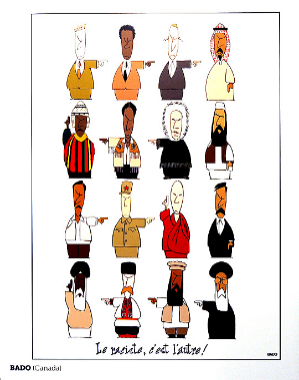 ………………………………………………………………………………………………………………………………………………………………………………………………………………………………………………………………………………………………Le raciste, c’est l’autre ? : qu’est ce que ça veut dire ?………………………………………………………………………………………………………………………………………………………………………………………………………………………………………………………………………………………………Dessinateurs de presseQue s’est-il passé en janvier 2015 ?………………………………………………………………………………………………………………………………………………………………………………………………………………………………………………………………………………………………………………………………………………………………………………………………………………………………………………Construire la paixChoisis un des dessins et commente-le………………………………………………………………………………………………………………………………………………………………………………………………………………………………………………………………………………………………………………………………………………………………………………………………………………………………………………D’ici et d’ailleursQuelles raisons poussent des personnes à migrer ?………………………………………………………………………………………………………………………………………………………………………………………………………………………………………………………………………………………………………………………………………………………………………………………………………………………………………………Explique le dessin de Bado………………………………………………………………………………………………………………………………………………………………………………………………………………………………………………………………………………………………………………………………………………………………………………………………………………………………………………Protéger les enfantsQu’est-ce qu’un enfant soldat ?………………………………………………………………………………………………………………………………………………………………………………………………………………………………………………………………………………………………………………………………………………………………………………………………………………………………………………Qu’est-ce qu’un enfant kamikase ?………………………………………………………………………………………………………………………………………………………………………………………………………………………………………………………………………………………………………………………………………………………………………………………………………………………………………………Observe le panneau. A ton avis, pourquoi l’enfant mutilé vend-il sa chaussure ?………………………………………………………………………………………………………………………………………………………………………………………………………………………………………………………………………………………………………………………………………………………………………………………………………………………………………………Hommes-femmes, tous égaux ?Choisis un des dessins et commente-le………………………………………………………………………………………………………………………………………………………………………………………………………………………………………………………………………………………………………………………………………………………………………………………………………………………………………………Sauvons la planèteCombien d’espèces sont menacées d’extinction ?………………………………………………………………………………………………………………………………………………………………………………………………………………………………………………………………………………………………………………………………………………………………………………………………………………………………………………Combien de personnes seraient victimes du changement climatique en 2050 selon les Nations Unies ?………………………………………………………………………………………………………………………………………………………………………………………………………………………………………………………………………………………………Observe deux des  dessins :Qu’a voulu dire Chappatte dans le dessin de gauche ?……………………………………………………………………………………………………………………………………………………………………………………………………………………………………………………………………………………Qu’a voulu dire Falco dans le dessin de droite ?…………………………………………………………………………………………………………………………………………………………………………………………………………………………………………………………………………………..Donne tes impressions (positives ou négatives) sur l’exposition « Dessins pour la paix »+++---Caricature…………………………… OOExamen fait sur les publications, émissions et spectacles destinés au public et qui abouti à autoriser ou interdire leur diffusion.Tolérance…………………………….OOReprésentation grotesque, en dessin, obtenue par l’exagération et la déformation des traits caractéristiques du visage ou des proportions du corps, dans une intention satirique.Censure……………………………….OOIndépendant des religions et partis.Laïc………………………………………OOAttitude de quelqu’un qui admet chez les autres des manières de penser et de vivre différentes des siennes.